Publicado en Cogolludo-Guadalajara el 22/10/2020 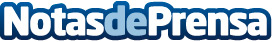 El Ayuntamiento realza la fuente de la Plaza Mayor con iluminación ornamentalLos trabajos los ha llevado a cabo la Brigada de Obras en el pasado mes de septiembreDatos de contacto:Javier Bravo606411053Nota de prensa publicada en: https://www.notasdeprensa.es/el-ayuntamiento-realza-la-fuente-de-la-plaza Categorias: Artes Visuales Historia Castilla La Mancha Construcción y Materiales http://www.notasdeprensa.es